2021 Recital – Classes Green thru Noir Make-Up Guide*Example Colors given below. If using other, please make sure they match. 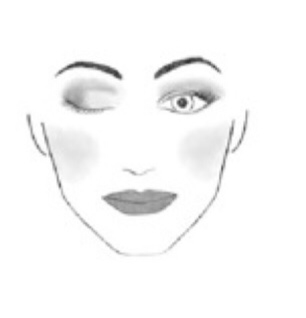 Moisturizer Face Primer Eye Shadow Primer (concealer works well)Foundation to match your skinLoose or Pressed face powderBlush M.A.C Mocha or NYX-Amber (a rich rose color) Highlighter for Cheeks- Hard Candy Iridescent Pearl Lipstick -M.A.C Russian Red or ELF-Rich Red Lipliner- to match lipstick Foundation to match your skinDark Brown/Black MascaraEyebrow pencil or eyeshadow to fill in eyebrowsLiquid Eyeliner: Dark Brown/Black False Eyelashes (try the magnetic)-MANDATORY Eyelash adhesive  Eyeshadows- Example of Colors Needed:Neutral color for Lid: The City Mini Palette by Maybelline- Brooklynn NudesFrost or Pearl White Color- M.A.C White Frost or L’oreal Petite PearlLoose Powder-for setting make up Setting SprayMake-up Instructions:1.Start with a clean moisturized face. Apply primer if possible.2. Apply foundation making sure you blend into your neck. Make sure you apply foundation to the lids of the eyes or use eyeshadow primer 3. Apply blush to the apples of the cheeks and move up toward the cheek bones/ highlight check bones4. Apply eyeshadowApply the medium eyeshadow to entire lid (flat brush)Apply the neutral eyeshadow to eyelid up to your eyebrow. Also apply light eyeshadow to the inside crease of your eye toward the bridge of the nose. Apply the dark brown eyeshadow where your eye lid creases and to the outside of the lid. (crease blending brush) 5. Apply False eyelashes (top only) – magnetic eyelashes instructions are differentIf false eyelashes are too long trim before you apply.Apply a thin line of glue on false eyelash.Wait a few seconds for glue to become tacky.Apply lashes along your own lash line. 6. Apply dark brown/black eyeliner along the lash line both top and bottom8. Apply Mascara to both top and bottom lashes7. Apply loose powder all of face. You can also apply a setting spray after to set make-up in place. 8. Line the Lips and apply lipstick.